Curtis J. BonkAverage Annual Research Productivity Two Part Career: (1) 16 Years in Ed Psych, (2) 16 Years in IST1989-2021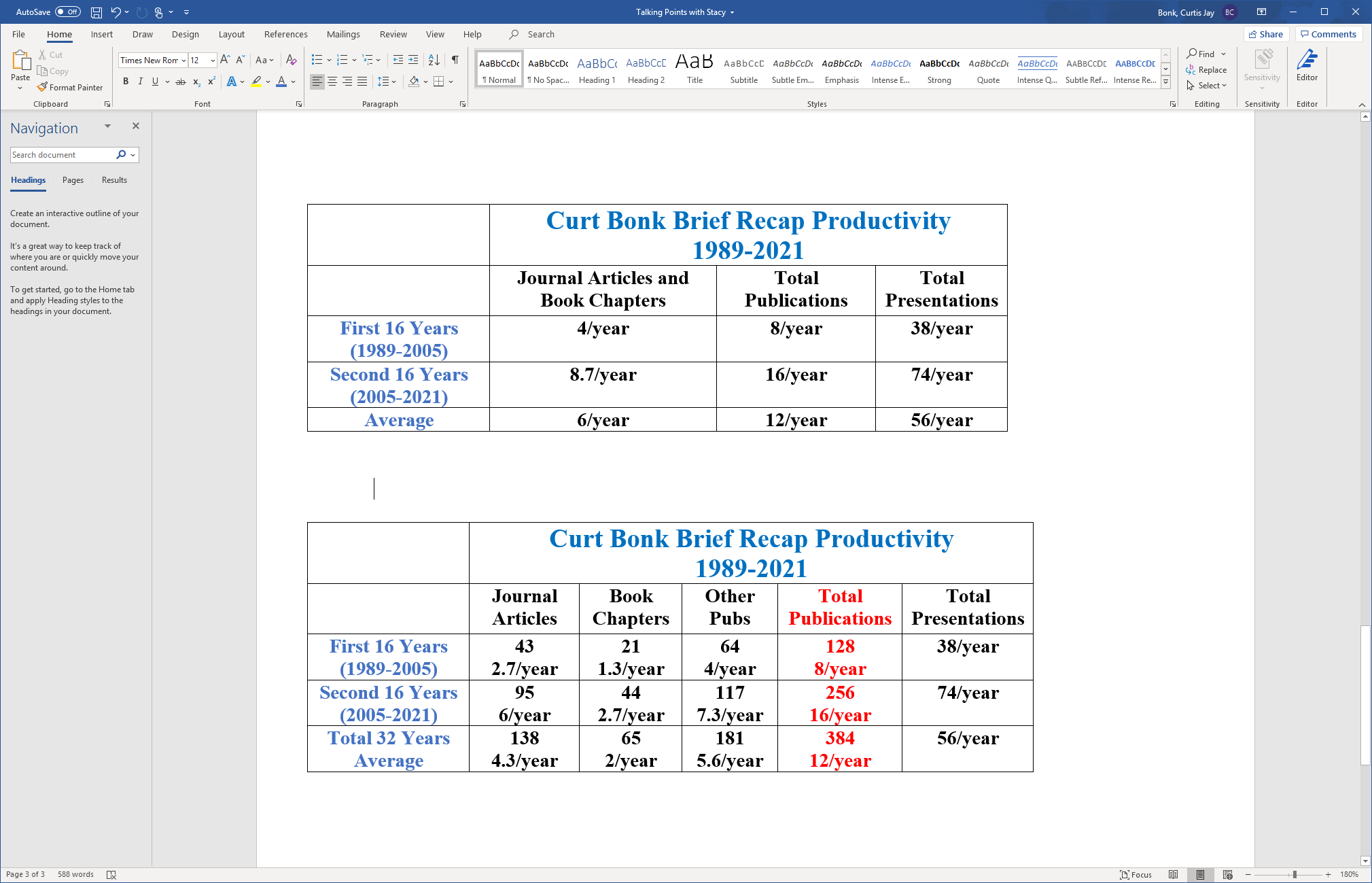 